ソフトウェアプロジェクトの 
事後分析レポート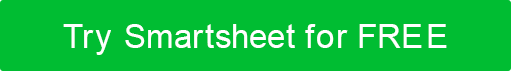 プロジェクト概要プロジェクト憲章の概要成功を評価するための基準プロジェクトのハイライト何がうまくいったのですか?主な成果は何でしたか?プロジェクトの課題何がもっと良かったでしょうか?主な問題領域は何でしたか?どのような技術的な課題が邪魔になりましたか?その他のコメントプロジェクト評価プロジェクト評価プロジェクト評価教訓達成。コメント当初のプロジェクト目標は達成されました。このプロジェクトは、当初予定されていたマイルストーンを達成しました。元のコスト予測は正確でした。成果物の品質は期待に応えました。プロジェクト計画はすべての段階で明確に伝えられました。プロジェクトのベースライン(時間、範囲、コストなど)は慎重に管理されていました。リスクは適切に管理された。問題はタイムリーに解決されました。変更管理は建設的でした。プロジェクトチームメンバーは効果的に協力しました。その他のコメントその他のコメントその他のコメント教訓主なポイント継続的なメンテナンス未解決のタスクアクションアイテムと所有者免責事項Web サイトで Smartsheet が提供する記事、テンプレート、または情報は、参照のみを目的としています。当社は、情報を最新かつ正確に保つよう努めていますが、本ウェブサイトまたは本ウェブサイトに含まれる情報、記事、テンプレート、または関連グラフィックに関する完全性、正確性、信頼性、適合性、または可用性について、明示的または黙示的を問わず、いかなる種類の表明または保証も行いません。したがって、お客様がそのような情報に依拠する行為は、お客様ご自身の責任において厳格に行われるものとします。